Об утверждении муниципальной  программы «Энергосбережение и повышение энергетической эффективности на территории Чичканского сельского поселения Комсомольского района Чувашской Республики на 2021 - 2023 годы»	В соответствии с Федеральным законом от 23.11.2009г. № 261 «Об энергосбережении и о повышении энергетической эффективности и о внесении изменений в отдельные законодательные акты Российской Федерации», в целях реализации мероприятий в области энергосбережения и повышения энергетической эффективности на территории Чичканского сельского поселения Комсомольского района Чувашской Республики на 2021-2023 годы,  администрация  Чичканского сельского поселения постановляет:  1. Утвердить Муниципальную  программу "Энергосбережение и повышение энергетической эффективности на территории Чичканского  сельского поселения Комсомольского района Чувашской Республики на 2021-2023 годы" согласно приложению.           2. Установить, что в ходе реализации Муниципальной программы "Энергосбережение и повышение энергетической эффективности на территории Чичканского  сельского поселения на 2021-2023 годы" ежегодной корректировке подлежат мероприятия и объемы их финансирования с учетом возможностей средств бюджета поселения.          3. Признать утратившим силу постановление администрации Чичканского сельского поселения Комсомольского района чувашской Республики от 05.04.2016 №17 «Об утверждении муниципальной  программы «Энергосбережение и повышение энергетической эффективности на территории Чичканского сельского поселения Комсомольского района Чувашской Республики на 2016- 2020 годы»          4. Настоящее  постановление  вступает  в  силу  со  дня его официального опубликования и подлежит размещению на официальном сайте Чичканского сельского поселения Комсомольского района, распространяется на правоотношения, возникшие с 1 января 2021 года.         5. Контроль за выполнением постановления оставляю за собой. Глава сельского поселения                                                                     Лукиянов Ю. Г.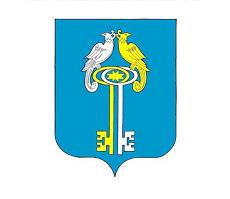 ЧĂВАШ РЕСПУБЛИКИКОМСОМОЛЬСКИ РАЙОНĚЧУВАШСКАЯ РЕСПУБЛИКАКОМСОМОЛЬСКИЙ РАЙОНЧЕЧКЕН ЯЛ ПОСЕЛЕНИЙЕН АДМИНИСТРАЦИЙĔЙЫШĂНУфеврелĕн 24-мĕшĕ 2021ç. №11Аслă Чурачăк ялěАДМИНИСТРАЦИЯ ЧИЧКАНСКОГО СЕЛЬСКОГО ПОСЕЛЕНИЯПОСТАНОВЛЕНИЕ24 февраля 2021г. №11село Чурачики